Олимпиадные задачи по информатике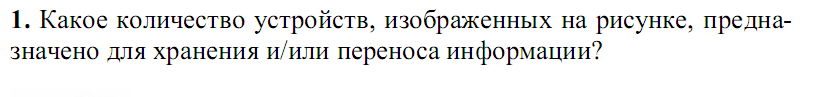 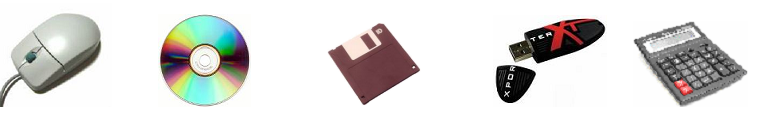 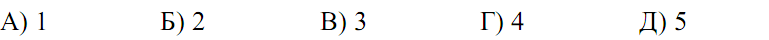 2.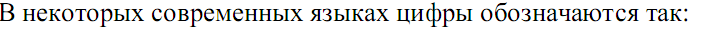 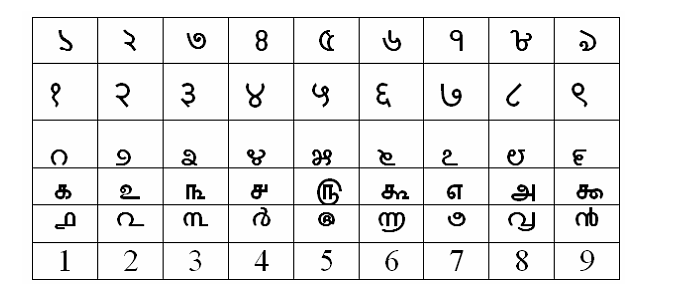 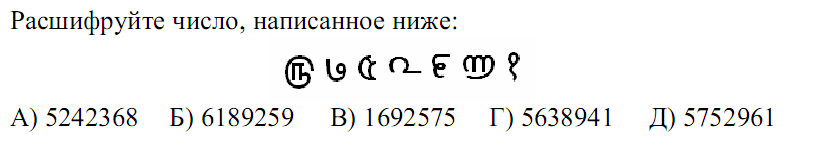 3.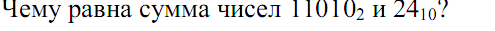 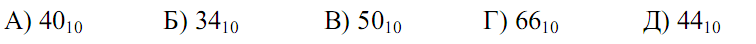 4. Сколько существует способов составить слово «вирус», если от каждой буквы диаграммы можно двигаться вниз или вправо? В  И  Р  У  С И  Р  У  С   Р  У  С     У  С       С         32                 Б) 16               В) 15             Г) 14                 Д) 645.           Покажем процедуру построения геометрической фигуры, кото-рая  называется  снежинкой  Коха. Шаг  процедуры  построения  со-стоит в замене средней трети каждого из имеющихся отрезков дву-мя новыми  той же  длины,  как  показано  на  рисунке. Граница  сне-жинки  Коха  –  предельное  положение  кривой  после  выполнениябесконечного числа шагов. Сколько ребер в границе снежинки Ко-ха после четвертого шага?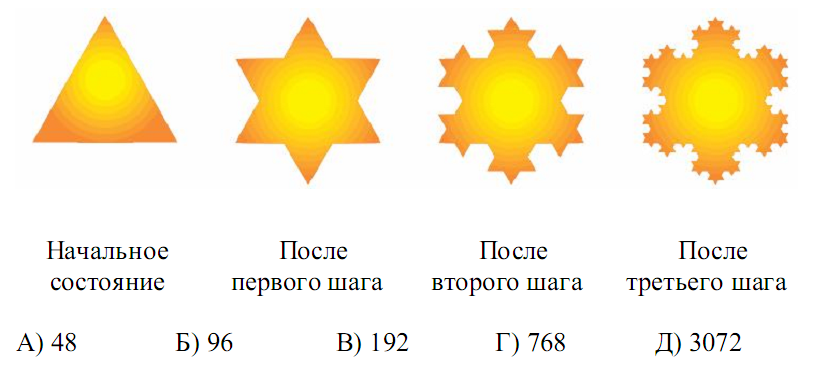 6.У султана было 10 визирей. Каждый визирь должен был ежегодно заплатить в казну налог – 1000 монет. Налог сдается в больших мешках с вензелем его владельца. Один из визирей хитрит – его монеты весят 19 граммов, тогда как у честных визирей монеты имеют вес 20 граммов. Какое минимальное количество взвешиваний необходимо сделать при-дворному судье на цифровых весах, чтобы уличить нечестного визиря? Можно взвешивать монеты, извлекая их из мешков. A) 1              Б) 4             В) 5           Г) 9              Д) 107. При работе в интернете одна из страниц была отображена так, как показано на рисунке.  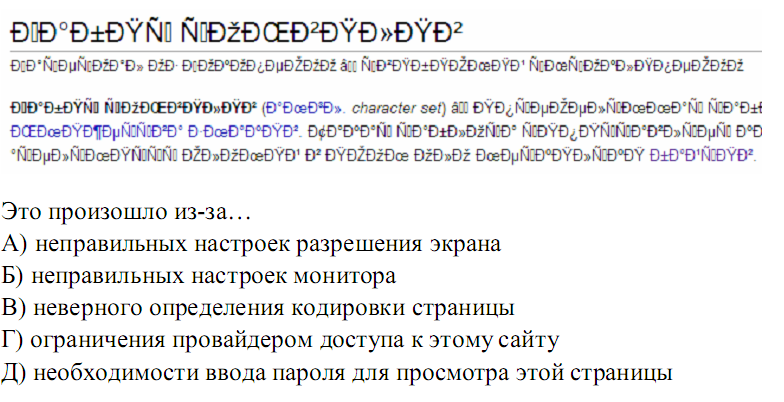 8. Сколько различных двухбуквенных слов можно образовать из шести букв слова ЗАДАЧА?    A) 6              Б) 12             В) 13            Г) 24             Д) 309. В  электронной  таблице  выделена  группа  ячеек A1:D3. Сколько ячеек входит в эту группу?     А) 12             Б) 9                   В) 6           Г) 7             Д) 5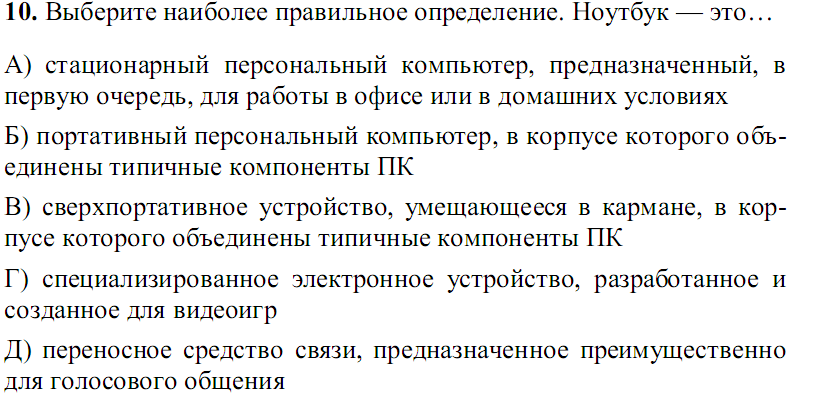 Ответы:1. В2.Д3.В4.Б5. Г Шаг процедуры состоит в том, что вместо одного ребра появляется 4. Поэтому после первого шага число ребер равно  произведению  3·4=12.  После второго - 12·4=48. После третьего - 48·4=192. После четвертого - 192·4=768.6. Ответ: А. Пронумеруем мешки  (их владельцы при этом известны). Из первого мешка возьмем 1 монету, из второго – 2, …, из десятого – 10. Всего на весах оказалось 1+2+…+10=55 монет. Если бы они все были настоящими, то весили бы 1100 г. В действительности весы покажут либо 1099 г (1 монета фальшивая), либо 1098 г (2 монеты фальшивые), …, либо 1090 г (10 монет фальшивые).7.В8. В9. А А1, А2, А3, B1, B2, B3, C1, C2, C3, D1, D2, D3.10.БКаждый правильный ответ оценивается в 1 бал.     Максимальное количество балов 10.Пояснительная запискаЦели и задачи:
- участие школьников в творческой деятельности;
- развитие познавательного интереса школьников к компьютерным наукам, информатике и информационным технологиям, математическому аппарату в области компьютерных наук;
- активизация внеклассной работы;
- развитие внимания, алгоритмического и логического  мышления учащихся; развитие  умений применять полученные знания при решении задач различной направленности; Олимпиада состоит из 10 заданий в виде теста. Материал взят из сборника заданий для проведения игры по информатике «КИТ».Задачи:Повторение и обобщение знаний учащихся по основным разделам базового курса информатики; стимулирование интереса к предмету; Развитие внимания, алгоритмического и логического  мышления учащихся; развитие  умений применять полученные знания при решении задач различной направленности; Олимпиада состоит из 10 заданий в виде теста